Российская ФедерацияИркутская областьШелеховский муниципальный районАдминистрация Подкаменского сельского поселенияРАСПОРЯЖЕНИЕот 09.07.2018 № 21 -раО выделении специальных мест для размещения предвыборныхпечатных агитационных материаловна территории избирательного участка.В связи с  подготовкой и проведением выборов депутатов Законодательного Собрания Иркутской области третьего созыва, депутатов Думы Шелеховского муниципального района седьмого созыва 9 сентября 2018 года, в соответствии со ст. ст. 48, 53 Федерального закона от 12.06.2002 № 67-ФЗ «Об основных гарантиях избирательных прав и права на участие в референдуме граждан Российской Федерации», ч. ч. 3-6 ст. 80 Закона Иркутской области от 11.11.2011 № 116-ОЗ «О муниципальных выборах в Иркутской области», ч. ч. 3-6 ст. 57 Закона Иркутской области от 06.04.2011 № 18-ОЗ «О выборах депутатов Законодательного Собрания Иркутской области», постановлением Законодательного Собрания Иркутской области от 05.06.2018 № 63/2-ЗС «О назначении  выборов депутатов Законодательного Собрания Иркутской области третьего созыва», решением Думы Шелеховского муниципального района от 18.06.2018 № 25-рд «О назначении выборов депутатов Думы Шелеховского муниципального района седьмого созыва»,  руководствуясь ст.ст. 31, 32, 36, 39,44  Устава Подкаменского муниципального образования,1. Выделить на территории избирательного участка 1846, образованного для проведения выборов Президента Российской Федерации   следующие специальные места для размещения предвыборных печатных агитационных материалов на территории Подкаменского сельского поселения – информационные щиты, расположенные по адресу: а) п. Подкаменная, ул. Вокзальная, у дома №7А;б) п. Подкаменная, ул. Майская, у магазина «Перекресток».2. Настоящее распоряжение подлежит официальному опубликованию на официальном сайте Администрации Подкаменского сельского поселения в информационно-телекоммуникационной сети «Интернет».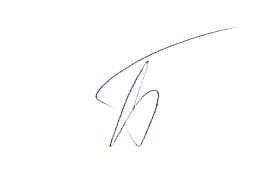 Глава Подкаменскогосельского поселения                                                                   Д.А. Бархатова